Univerzita Palackého v OlomouciPedagogická fakultaKatedra českého jazyka a literaturySeminární práceVlastní jména – osob a zvířatMarkéta KozákováUčitelství pro první stupeň základních školDidaktika mateřského jazyka A2. ročníkLetní semestr16. 4. 2016OlomoucDoplň počáteční písmena pohádkových postav:Králíci  _ob a _obek, liška _ystrouška, kocour _ikeš, maxipes _ík, pták _hnivák, vodník _esílko, 		
motýl _manuel, včelka _ája, _ákosníček, 
_áťa a _kubánek, _urvínek a _ánička, opice _ofka, 
pes _onatán, žížala _ulie.Doplň vynechaná začáteční písmena a jména napiš:…leš, …ohouš, …ilka, …alibor, …mil, …rantiška, …ita, …ana, …rudoš, …van, …itka, …arel, …ukáš, …arie, …ina, …lga, …avel, …oman, …abina, …těpán, …ereza, …ršula, …áclav, …deněk, …ofka.Malé – velké písmeno(k) _ rtek na (l) _ouce(u) _ čitelka (v)lasta(p) _ etr (s) _ uchánek(h) _ udební (s) _ kladatel(a) _ ntonín (d) _vořák(t) _ ygr je (š) _ elma(m) _ aminka a (t) _ atínek(m) _ orče (f) _ erdík(v) _ esnice (l) _ oukov(d) _ an hraje (f) _ otbal(š) _ emík byl (k) _ ůň(d) _ árek pro (f) _ ilipaPřečtěte správně všechna jména a příjmení. Potom cvičení přepište do sešitů.__ateřina  __alá, 		__akub __kalka, 	__leš __ovák, 			__etr __ora, 		__enka __oláková, 		__va __rocházková,	 __an __eselý, 			__itka __ořínková, 		__lena __ovářová,		__iří __láteník,__iroslav __traka, 		__eronika __tudená, 	__arkéta __elená,	 	__takar __išer.Napište všechna příjmení ještě jednou, tentokrát v abecedním pořadí. Pište podle diktátu:Růžena Potůčková, dělnice Marta Nečasová, pes Rek, řidič Luboš Šlechta, učitelka Dana Racková, kocour Mourek, ošetřovatelka Pavla Chalupová, doktor Jakub Horálek, kůň Ryzák.Doplň vynechaná počáteční písmenaDoplň počáteční písmena do vynechaných slov. Podtrhni zelenou pastelkou pouze mužská vlastní jména. Ty podtržená mužská jména budeš psát do tabulky.  Písmena v řádcích v tabulce ti poradí, kam které mužské jméno patří.Podle souřadnic dopiš písmena z tabulky do prázdných políček a získáš tajenku.                               						A	       B		C	   D	     E__atěj, __ana, __lga,                                 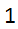 __imona, __avid, __arel, __lice, __oman, __osef, __armila, __omáš, __eněk, __ůžena, __itka, __imon, __oris, __lára, __artina, __avel, __ilip, __uciePříklad: ___atěj  MatějPísmeno M patří na 7. řádek.V tabulce dole je pro číslo 7 přiřazeno písmeno C  7C = TTímto způsobem pokračujte.4E		 1B	     3A	5C	   7C	       3B	 11A	       9E	6B5A	       9C	    2D	     10E	 8BŘešení úlohy:__atěj, __ana, __lga,                                 __imona, __avid, __arel, __lice, __oman,  __osef, __armila, __omáš, __eněk, __ůžena, __itka, __imon, 		           A   	 B	    C	       D		E__oris, __lára, __artina,  __avel, __ilip, __ucie		4E		 1B	     3A	5C	   7C	       3B	 11A	       9E	6B5A	       9C	    2D	     10E	 8BDoplňování do souřadnicové tabulkyVyhledej jména obecná, vybarvěte tvary modře a přepiš je do levého sloupce. Potom k nim vyhledej vhodná jména vlastní, vybarvi je zeleně a připiš je do pravého sloupce.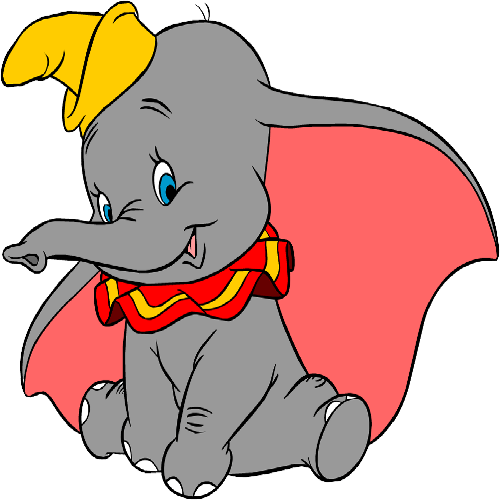 Tom, Jája, máma a táta vyrazili na výlet. Nejdříve jeli vlakem, potom šlapali pěšky. Cestou lesem viděli srnky, hbité zajíce, ukřičenou sojku a pomalé hlemýždě. Máma viděla dokonce i datla. Tom ho jenom slyšel. Podtrhni podstatná jména. Podtržená jména správně nalož na vagónky.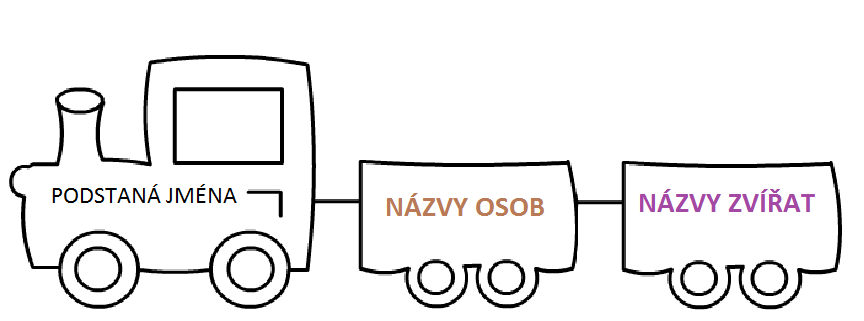 Pavlík popisuje rodinu svého kamaráda. Udělal při tom 8 chyb. Nyní se z vás stávají paní učitelky a páni učitelé.Vaším úkolem je tyto chyby najít, podtrhnout červeně a opravit je.Hodně štěstí!RODINA ŽÁKA VÁCLAVA RUDOVSKÉHOVáclav Rudovský chodí do Druhé třídy.Jeho Tatínek se jmenuje petr Rudovský, Maminka Jitka Rudovská.václav  má ještě dva sourozence. Starší sestru irenu a Mladšího bratra pavla.Zpřeházela se nám písmenaVaším úkolem je přeházet různě písmenka, tak aby z nich vznikl správný název. Jsou to jména zvířátek a pohádkových postav.Správné názvy napište velkým tiskacím písmem do sešitu. Po společné kontrole si stoupněte vedle lavice.Paní učitelka bude říkat názvy a vy budete předvádět, jaká písmenka se tam píší. Pokud to bude velké písmeno, vytáhnete se na špičky, jak to nejvíc půjde. Pokud se ve slově píše malé písmenko, dřepnete si.VÁRKA TRSČNEAAOAZK AZÍLŠÍKAP DLOAEPS ZROAČKOKA CKIMARČEMO KÍEPPČKAIBRY MENOXISPEAM ÍFKKOSNRČEÁÍKJLCHCORAEDalší použitá literaturaCEMERKOVÁ GOLOVÁ, Petra. Jazyk a jazyková komunikace: procvičování učiva českého jazyka pro 2. a 3. ročník ZŠ. Praha: Raabe, c2014. KuliFerda a jeho svět rozvíjí - připravuje - pomáhá - napravuje - baví!. ISBN 978-80-7496-129-8.Český jazyk pro 2. ročník: učebnice českého jazyka pro 2. ročník základní školy. 3. vyd. Praha: SPN, 1990. Učebnice pro základní školy.MIKULENKOVÁ, Hana. Český jazyk: 2. ročník : [učebnice pro základní školy]. Ilustrace Jindřich Kania. Olomouc: Prodos, c1997. ISBN 80-85806-74-6.TOPIL, Zdeněk a Vladimíra BIČÍKOVÁ. Český jazyk s Tobiášem: tvarosloví - podstatná jména. 1. vyd. Havlíčkův Brod: Tobiáš, 1993. ISBN 80-85808-10-2.BČ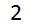 D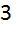 F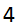 J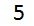 K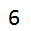 M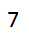 ATĚjP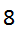 R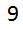 Š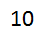 T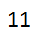 TBOŘEKČEŇEKDAVIDFILIPJOSEFKARELMATĚJPAVELROMANŠIMONTOMÁŠPODSTATNAJMENAABCD1_leš_ominika _ikeš_an _ovák2_ohouš_ereza _apka_etr _alý3_arel_ristýna_ob_ojtěch _tarý4_ukáš_arkéta_obek_iřina _ladá5_avel_ucie_hnivák_van _ozák6_alibor_liška_éďa_leš _olý7_van_árka_acochejl_oman _ový8_áclav_těpánka_ákosníček_ana _ichová